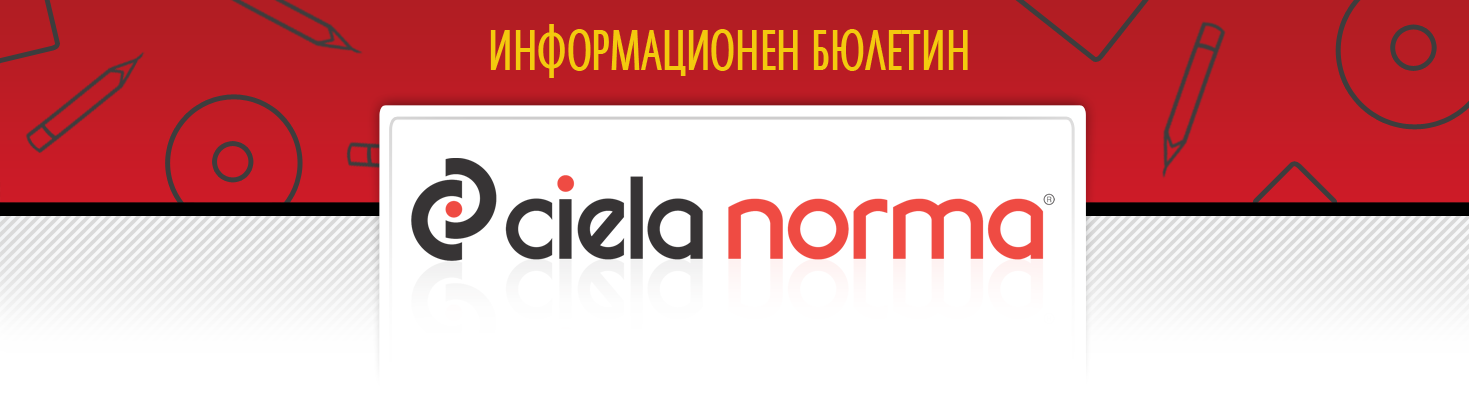 23.05.2019 г.Сиела Норма АДбул. Владимир Вазов 9, София 1510Тел.: + 359 2 903 00 00http://www.ciela.netБЕЗПЛАТЕН ДОСТЪП ДООФИЦИАЛЕН РАЗДЕЛ НА ДЪРЖАВЕН ВЕСТНИКhttp://www.ciela.net/svobodna-zona-darjaven-vestnikНОРМИАКЦЕНТИ - Държавен вестник, бр. 41 от 2019 годинаИзменен и допълнен е Законът за енергетиката. Производителите на електроенергия с инсталирана мощност между 1 Mw и 4 Mw от 1 юли 2019 г. ще преминат от преференциални цени към пазарна цена и договор за компенсиране с премия, като няма да има преходен период, в който общественият доставчик да изкупува по преференциална цена от тези производители произведената електроенергия и да я продава на електроенергийната борса, за което да бъде компенсиран от Фонд "Сигурност на електроенергийната система". Въвежда се конкурсно начало за предоставяне на преференциална цена или премия за новоприсъединяващите се производители на електроенергия, чрез високоефективно комбинирано производство.Изменен и допълнен е Законът за кадастъра и имотния регистър. Подобрява се административното обслужване на потребителите на кадастрални услуги, като лицата, придобили правоспособност по реда на закона, ще могат да подпомагат службите по геодезия, картография и кадастър. Правоспособните лица ще имат право на достъп до информационната система на кадастъра, чрез която ще получават следните документи: скици на поземлени имоти, скици на сгради, схеми на самостоятелни обекти в сгради и в съоръжения на техническата инфраструктура и удостоверения за наличие или липса на данни. Документите се изработват автоматично от информационната система на кадастъра. Изработените от системата документи ще бъдат разпечатвани от правоспособните лица и след удостоверяване от тях ще бъдат предоставяни на потребителите на хартиен носител. Правоспособните лица няма да имат права за извършване на изменения на данни в кадастралната карта и в кадастралния регистър на недвижимите имоти.Изменена и допълнена е Наредбата за реда за класифициране на растенията и веществата като наркотични. С промяната се транспонира в националното законодателство Директива (ЕС) 2017/2103 на Европейския парламент и на Съвета от 15 ноември 2017 г. за изменение на Рамково решение 2004/757/ПВР на Съвета с цел включване на нови психоактивни вещества в определението за "наркотици" и за отмяна на Решение 2005/3 87/ПВР на Съвета. Поставят се под контрол и нови седем вещества чрез включването им в Списък I - "Растения и вещества с висока степен на риск за общественото здраве, поради вредния ефект от злоупотребата с тях, забранени за приложение в хуманната и ветеринарната медицина".Обнародвано е Постановление № 118 от 16 май 2019 г. Правителството одобри допълнителни разходи в размер на 1 514 400 лв. по бюджета на Министерство на икономиката за 2019 г., необходими за участието на България в Световното универсално изложение ЕКСПО 2020 в Дубай, което ще се проведе от 20 октомври 2020 до 10 април 2021 г.Обнародвано е Постановление № 121 от 16 май 2019 г. Кабинетът предостави средства в размер до 3 450 000 лева. Част от тях ще бъдат насочени за закупуване на медицинска апаратура (апарати за дихателна реанимация и кувьози) на стойност до 1 250 хил. лв. за нуждите на педиатричната болнична помощ, чрез провеждане на обществена поръчка по Закона за обществените поръчки от Министерството на здравеопазването. Останалите са предназначени за дейности по Националната програма за подобряване на майчиното и детско здраве (2014 -2020 г.). Целта е да се осигури устойчивост на финансирането на дейността на здравно-консултативните центрове за майчино и детско здраве.Обнародвано е Постановление № 122 от 16 май 2019 г. Средствата в размер на 612 000 лв. са осигурени за мрежовата информационна сигурност на Министерството на външните работи.Изменена и допълнена е Наредба № 21 от 2007 г. Промените са свързани с преобразуването на Изпълнителната агенция по трансплантация и Изпълнителна агенция "Медицински одит" в Изпълнителна агенция "Медицински надзор". Изменена и допълнена е Наредба № 14 от 2007 г. за реда за издаване на документи, необходими за упражняване на здравноосигурителни права съгласно правилата за координация на системите за социална сигурност. Актуализира се видът на издаваните и приемани от НЗОК и РЗОК европейски документи/формуляри, свързани с ползването на обезщетения в натура в трансгранични ситуации. Разписва се редът за издаване на Европейски формуляр за удостоверяване на завършени в България или в друга държава-членка периоди на здравно осигуряване.Обнародвана е Наредба № 1 от 8 май 2019 г. Тя регламентира редът за обявяване и за публикуване на информация за доставчиците на медийни услуги и разпространителите на периодични печатни произведения.Изменен и допълнен е Правилникът за устройството и дейността на Държавно предприятие "Национална компания "Железопътна инфраструктура". Закрива се отдел "Класифицирана информация и вътрешна сигурност", като на негово място се обособява Инспекция "Вътрешна сигурност и гражданска защита" към Инспектората на Главен ревизор по безопасността на транспорта. Сектор "Транспортна дейност" преминава в състава на отдел "Финансово-счетоводен" към дирекция "Бюджет, финанси и информационни системи" с цел постигане по-ефективен контрол на разходите за гориво, масла и поддръжка на автомобилния парк на предприятието, както и водене по-стриктна аналитична отчетност за нуждите на мениджмънта. Създава се длъжност "служител по сигурността на информацията“ на пряко подчинение на Генералния директор, съгласно изискванията на Закона за защита на класифицираната информация и на Закона за защита на личните данни.Изменена и допълнена е Наредба № 61 от 2018 г. Актуализират се образците, съгласно които се предоставя информация относно основните характеристики на фондовете за допълнителното доброволно осигуряване по професионални схеми и участието в него, както и на образците, предоставяни на осигурените лица относно тяхната индивидуална партида.Изменена и допълнена е Наредба № 48 от 2003 г. Разширява се съдържанието на политиките за възнагражденията на дружествата за допълнително социално. Обнародвано е Решение № 15844 от 18 декември 2018 г. Върховният административен съд отмени разпоредбите на чл. 18, ал. 1 и 2 от Правилника за легализациите, заверките и преводите на документи и други книжа поради противоречие със Закона за ограничаване на административното регулиране и административния контрол върху стопанската дейност. Нормите на правилника създават регистрационен режим за извършване на стопанска дейност - превод на документи, без този регистрационен режим да е установен със закон.АКТУАЛНОПРЕДСТОЯЩО ОБНАРОДВАНЕ В ДЪРЖАВЕН ВЕСТНИК:ИНТЕРЕСНО24 майЕвропейски ден на парковетеСв. св. Кирил и Методий. Ден на българската просвета и култура и на славянската писменост. Професионален празник на учители, учени, ученици и просветни дейци25 майДен на безследно изчезналите деца29 майМеждународен ден на мироопазващите сили на ООН30 майМеждународен ден на предизвикателствотоПреп. Исакий Далматски. Св. Емилия. Празнуват: Емилия, още Ема, Емил, Емилиан, Емилиян и др.ЗАБАВНО***- Господин обвиняем, какво ще добавите към защитата си?- Нищо, господин съдия! Всичко дадох на адвоката.***РЕДАКЦИЯГлавен редактор: Валентина СавчеваОтговорен редактор: Сузана ГеоргиеваБезотговорен редактор: Веселин ПетровЕлектронна поща: ciela@ciela.comБрой абонати към 5 април 2018 г. - 3385*** " Най-трудно е да се отговори на въпрос, на който отговорът е очевиден!"Намерете отговорите на всички въпроси със Ciela!***Народно събрание- Закон за изменение и допълнение на Закона за лечебните заведения- Закон за изменение и допълнение на Закона за мерките срещу изпирането на пари- Закон за изменение и допълнение на Закона за държавната собственост- Закон за изменение и допълнение на Закона за отбраната и въоръжените сили на Република БългарияПредстоящо обнародванеМинистерски съвет- Постановление № 126 от 22 май 2019 г. за изменение на Устройствения правилник на Министерството на икономиката- Постановление № 127 от 22 май 2019 г. за приемане на Устройствен правилник на Дирекцията за национален строителен надзорПредстоящо обнародванеМинистерство на образованието и науката- Наредба № 8 от 2016 г. за информацията и документите за системата на предучилищното и училищното образование- Правилник за изменение и допълнение на Правилника на фонд "Научни изследвания"Предстоящо обнародванеМинистерство на отбранатаНаредба за изменение и допълнение на Наредба № Н-6 от 2018 г. за военномедицинска експертизаПредстоящо обнародванеБългарска народна банка- Наредба за изменение и допълнение на Наредба № 12 от 2016 г. за Регистъра на банковите сметки и сейфове- Наредба за изменение и допълнение на Наредба № 22 от 2009 г. за Централния кредитен регистърПредстоящо обнародване